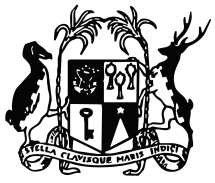 	The Ministry of Land Transport and Light Rail invites sealed bids from eligible and qualified local bidders for the ‘Construction and Installation of Traffic and Road Safety Devices (2020-2021)’.  The Contract period of work is one year as from signature of Contract Agreement.2.	The last date for submission of bids is on Wednesday 08 April 2020 up to 13.30 hours (local time) at latest. For place of submission of bids and further details of the bid, please consult the Government Procurement website publicprocurement@govmu.org . Ministry of Land Transport and Light Rail12th Floor, Air Mauritius Building,President John Kennedy Street, Port Louis20 February 2020MINISTRY OF LAND TRANSPORT AND LIGHT RAILINVITATION OF BIDSOPEN NATIONAL BIDDINGAuthorised under Section 14(2) of the Public Procurement Act 2006Construction and Installation of Traffic and Road Safety Devices (2020-2021)Procurement Reference - CPB/02/2020